Fulton County High School(To read or view the entire F.C.H.S. Student Handbook, please visit the school web page.)School Hours: Monday-Friday 7:30 A.M. – 3:30 P.M.Welcome to the 2019-2020 school year!F.C.H.S. faculty and staff are excited about all of the wonderful opportunities that await our F.C.H.S. students this year – in academics, sports, clubs, and numerous leadership, service, and volunteer opportunities.  F.C.H.S.Phone Numbers(270) 236-3923 (270) 236-9004 faxATC Phone Numbers(270) 236-2517
(270) 236-9395 FaxVISION“Striving to be Kentucky’s Best”BELIEFSStudent learning is the chief priority of the school.Students learn in different ways and they should be provided with a variety of instructional approaches to support their learning.Students should be able to apply basic knowledge and skills to everyday problem solving situations.Students are respected as unique individuals with different physical, social, emotional and intellectual needs.Student self-esteem should be enhanced by positive behavior and mutual respect among students and staff.Testing results should reflect the achievements of the students.The commitment to continuous improvement is imperative if our school is to enable students to become confident, self-directed, and lifelong learners.Teachers, administrators, students, parents and the community share the responsibility for advancing the school’s mission.SCHOOL MOTTO“Proficiency, Positive Relationships, and Pilot Pride!”FULTON COUNTY SCHOOLS NON-DISCRIMINATORY POLICY STATEMENTThe Fulton County Board of Education shall not discriminate in employment or service delivery and program participation on the basis of race, color, age, religion, sex, national origin, disability or marital status in accordance with Title VI and Title  of the Civil Rights Act of 1964, Title IX of the Education Amendments of 1972, Age Discrimination Act of 1975, as amended, Section 504 of the Rehabilitation Act of 1973, as amended, the American with Disabilities Act of 1990, Executive Order No.11246 of September 24, 1965, as amended, and all other applicable laws which prohibit discrimination and implementing regulations, guidelines, and standards lawfully adopted and promulgated under those laws. Inquiries and/or complaints concerning discrimination in employment or services may be addressed to, Mr. Aaron Collins, Superintendent, 2780 Moscow Ave. P.O. Box 326, Hickman, Kentucky, 42050; telephone: 270-236-3923.VISITORSParents are encouraged to visit Fulton County High School at their convenience. If parents wish to have a conference with individual teachers, they should arrange an appointment through the principal’s office.Students are not allowed to bring visitors to school with them.Fulton County High School has a closed campus.  visitors must report to the office upon entering the campus.  Visitors must enter through the front doors under the canopy and push the call button to enter through the single door directly into the office.  All visitors must wear a visitor’s badge at all times during their visit and drop the badge off at the office when leaving.Fulton County High School2019-2020 Parent-School Learning CompactSuccessful students are a result of families and school staffs working together to make sure many opportunities are given to children.  We invite you to be involved in a partnership with Fulton County High School.  The partnership involves parents, teachers, and the principal working together to help each student achieve his/her best.  By working together, with a clear understanding of what each of us needs to be doing, we show that we are committed to providing every chance to make the student successful.Please read through this Parent-School Learning Compact with your child.  We are committed to providing the very best education for the students in , and we look forward to entering this partnership with you.These are ways we can show commitment:PARENT/GUARDIAN Pledge: I willLet the teacher know if my child has any problems with learning.Encourage and motivate my child to be college or career ready when they graduate.Encourage my child to read on their own.Encourage my child to study at home and to complete all homework.Help my child see how to use reading and math to pursue his/her interests and goals.I will strive to help my child attend school daily.STUDENT Pledge:  I willLet my teacher and family know if I need help.Read on my own.Work on my ACT skills at home, using the materials my teacher sends home.Write down assignments, do my homework as assigned, and turn it in when it’s due.I will strive to be college or career ready.I will strive to attend school daily.I will strive to be on time for class and to be prepared daily.TEACHER Pledge:  I willCreate a partnership with every family in my class.Monitor student progress in my classes and update parents monthly.Make sure all students get help as soon as it’s needed.Send home learning materials in all classes.Explain my approach to teaching, expectations, and grading system to students and to their families.Continually work on my teaching strategies so that I can successfully teach all children.Assign work that is relevant and interesting.Make sure students understand the assignment and what they’ll learn from it, and grade it promptly.PRINCIPAL:I support this agreement for parent involvement: therefore, I will strive to do the following:Provide an environment that allows for positive communication between the teacher, parent and student.Provide necessary assistance to students, parents, and teachers that will promote a positive learning environment, which allow students to reach high academic expectations.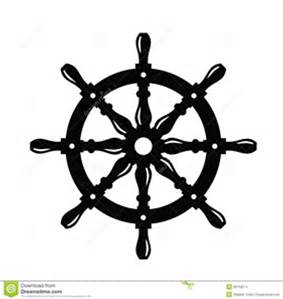 SCHOOL CHECK IN/CHECK OUT PROCEDUREStudents arriving late must check in at the office and get an admit slip. Students arriving during a class change must check in before going to class. Students cannot check out from the ATC; they may only check out from the Fulton County High School main office.  Admit slips will be shown to each teacher for the classes missed.  Prior to checking out, the student’s parent/guardian must talk to the principal or secretary. NOTES WILL NOT BE ACCEPTED! Requests to leave school before 3:00 P.M. should be made prior to the beginning of the 1st class of the day. Leaving school grounds without an authorized check-out will result in assignment of I.S.S. and/or other appropriate disciplinary actions, including suspension from school.TARDY TO SCHOOL POLICY [applies to 1st period or when a student checks in for school after the 1st bell]Promptness to school is important. Students will receive a detention when they receive their 3rd – 6th unexcused morning tardy.  After the fifth unexcused tardy, tardiness will be considered a flagrant violation of school policy. When a student has accumulated 7 unexcused morning tardies, the student will be placed in ISS.  ISS placement will occur from the 7th tardy to school onward.  To school tardies will begin anew at the beginning of a new semester. TARDY TO CLASS (2nd-7th periods)A student is tardy if he/she isn’t in his/her seat and ready to proceed with the designated activity in the classroom when the tardy bell sounds. Teachers close their doors when the final bell sounds.  Students who are late will be “swept” by teachers at the beginning of each class. Being “swept” means that students who are late will have their names and the class period for which they are late recorded on a master list which is turned into the office.  Students will be walked to class by the teacher who is sweeping.  On the 4th - 6th cumulative tardy to class, students will receive a detention. On the 7th cumulative tardy to class, students will be placed in ISS. Cumulative tardies begin anew at the beginning of a new semester.ATTENDANCE POLICYState Policy: KRS 159.150:  Any student who has attained the age of six (6), but has not reached his/her eighteenth (18th) birthday, who has been absent from school without valid excuse for three (3) days or more, or tardy without valid excuse on three (3) or more days, is a truant.Any student enrolled in a public school who has attained the age of eighteen (18) years, but has not reached his/her twenty-first (21st) birthday, who has been absent from school without valid excuse for three (3) or more days, or tardy without excuse on three (3) or more days, is truant. Any student who has been reported as a truant two (2) or more times is a habitual truant.  Absence for less than sixty minutes shall be considered tardiness.  Students considered truant will not be allowed to participate in athletic teams, clubs, field trips or special events.Senior Graduation Attendance Policy (For Classes of 2018, 2019 & 2020)Students who have reached the threshold of graduating seniors at Fulton County High School shall meet the following requirement to participate in Graduation Exercises:A twelfth (12th) grade student must not have more than ten (10) unexcused absences during the senior year and must meet a 90% cumulative attendance rate for their high school careerAfter the 10th unexcused absence during their senior year and/or failure to maintain a cumulative 90% attendance for their high school career, the student will be denied the opportunity of participating in the graduation exercises and prom. They will receive their diploma if they meet the graduation requirements, but will forfeit the opportunity to go through commencement exercises.  Suspensions are considered unexcused absences for purposes of this policy for graduation, graduation activities, and prom.                              (Continued on next page)The purpose of this policy is to encourage student attendance which should increase knowledge, grades, punctuality, and school involvement.  Any long term illness will be referred to homebound instruction and will not result in absences being calculated into the student’s attendance average.  Tardiness accumulates into absences based on instructional minutes lost and will count toward a student’s attendance average.Graduation and Senior Activity Attendance Policy(Starting with Graduating Class of 2021)Student attendance will be required each school year. Beginning with the graduating Class of 2021, their freshmen year, and continuing thereafter, all students’ unexcused absences for their high school career must not fall below ninety-five (95%) percent.  Beginning with the graduating Class of 2021, their freshmen year, and continuing thereafter, students must not have more than nine (9) unexcused absences during their senior year and their unexcused absences for their high school career must not fall below ninety-five percent (95%) of their total number of instructional days before prom and/or their graduation ceremony.  Students not meeting the above requirements will not able to participate in graduation ceremony and prom. ABSENCES AND RETURNING TO SCHOOL If a student is going to be absent from school, a parent or guardian should call 236-3904, ext. 3000, to report the absence before  or as early in the morning as possible.  Upon returning to school (and before the first morning bell rings), students must check in at the office, present a written note from a parent/guardian and/or doctor, and receive an admit slip for classes. An unexcused or excused stamp in the student’s agenda will be shown to each teacher for classes missed.A parent/guardian is required to send a note with the student upon his/her return, even if the parent called to explain the student’s absence.  (Students are considered unexcused until a written note with a valid excuse and the date of the absence are on file in the school office).  The note (from a parent or doctor) must be presented within 3 days of returning to school to be considered a valid excused absence.  After 5 absence occurrences in a given school year, a doctor’s excuse will be required. Absence occurrences 6 and following are unexcused unless verified by a doctor’s statement (or by administrative discretion).  For absence occurrence 8 (and subsequent absences), legal action may be taken, including a possible hearing for the student and parent(s)/guardian with the judge for truancy charges.  Any exceptions are at the Principal’s discretion.UNEXCUSED ABSENCESAfter the 3rd unexcused absence, students will receive a “0” on all work missed for that school day. (Unless the Principal/DPP or Superintendent Designee determines extenuating circumstances exist)MAKE-UP WORKUpon returning from an absence, students have the number of days they were absent to turn in make-up work.  (For example, if a student was absent two consecutive days, the student will have two days to turn in all work missed during the absence.)  Make-up work for excused absences can earn full credit.  After the 3rd unexcused absence, make-up work for an unexcused absence will earn a “0”.  It is the student’s responsibility to secure his or her make-up assignments from each teacher upon returning to school.  GRADING POLICYTeachers shall state clearly, in each class, the evaluation process for determining student grades. The teacher shall determine the number and types of course assignments and methods of student evaluation for their respective classes.Grade reports will be issued after the completion of each nine-week period. After the first and third periods, the parents will be given the grade report at a parent-teacher conference. After each semester, the grade reports will be given to the students. Mid-term reports will be given four and a half weeks into the grading period.  Grades received at the end of each semester will become a part of the student’s senior high transcript and shall be utilized when calculating the student’s grade point average.A	90-100 SuperiorB	80-89 Above AverageC	70-79 AverageD	65- 69 Below AverageF	Below 65 FailureI	Incomplete**Incomplete work must be completed by the deadline determined by the teacher or a score of zero will be assigned.Procedures for Gradebooks:  All teachers in the district will use the weight below for grading purposes.	50%- Summative Assessment Category (includes tests,                          quizzes)	40%- Classwork Category 	10% Homework Category SEMESTER EXAM POLICY AND LEARNING CHECKSAll students at Fulton County High School will participate in semester and final exams. Semester and final exam will count as a test grade.  All students will participate in Learning Checks; no exemption applies. GRADE POINT AVERAGEFinal grade point average computation and class rank shall be calculated and finalized after completion of the fourth nine weeks of the student’s senior year.The computation shall be calculated on grades achieved in all course work completed during the ninth, tenth, eleventh, and twelfth grade years in school.Grade point average shall be determined by dividing the total quality points by the quantity points.The grade point average shall be utilized when determining class rank.The final grade in each course will be determined as follows:First Nine Weeks Grade	25%Second Nine Weeks Grade	25%Third Nine Weeks Grade	25%Fourth Nine Weeks Grade	25%Final Grade Total 	…100%HONOR A student who receives only A’s and B’s for a given grading period shall be listed on the Honor Roll for the grading period. ACADEMIC LETTERAny student in grades 9-12, may earn an Academic Varsity Letter “F” by achieving a minimum of 3.5 grade point average at the conclusion of any given year. Each additional year, in which a student achieves a 3.5 grade point average, the student shall receive an Academic Bar.THE PILOT ACADEMY/DUAL CREDIT COLLEGE CLASSESDuring the 2019-2020 school year, with the help of area colleges, the Four Rivers Foundation and community sponsors, Fulton County High School students will have the opportunity to take a multitude of dual-credit courses through our program called the Pilot Academy.  This is an exciting chance for us to offer our students a strong head start in a post-secondary education with the colleges in our area.  It is also an effort to help ensure the success of our students as they pursue a diploma in the college of their choice through a more rigorous course schedule at a reduced expense for our families.  FCHS will provide time in the students’ schedules for them to take the online courses in the library.  The other dual credit courses are taught on our campus and at the Four Rivers Career Academy.  The Fulton County Board of Education has agreed to pay for all the textbooks for our students.  Our goal is to help ALL of our students get a “jump start” on college classes regardless of their economic situations. In determining GPA, a maximum of five (5) dual credit core classes may be used with weighting differences.  Lab courses will not count in the 5 weighted classes. Core classes for the classes of 2019-20 include:English 105 or English 101 and 102, College Algebra, Chemistry, Biology, History, and/or HumanitiesSTATE ASSESSMENTSKPREP assessments will be given within the last two weeks of the school year. The results of these tests measure the success of our school as compared to other high schools in KY. The following grade levels are tested in the content areas listed:  Mathematics and Science for JuniorsACT for JuniorsOn demand writing for Sophomores and JuniorsGRADUATION REQUIREMENTS26 credits (16 core classes required), including the following:(A) Completion of state-mandated testing and(B) 100% completion of Individual Learning Plan (ILP) each year.   Note:  Students must complete all state and local graduation requirements in order to participate in commencement exercises.*Attending college? You must take and pass 2 consecutive foreign language courses in the same foreign language.  HIGH SCHOOL CREDITSStudents earn one (1) credit for one full year of satisfactory work per subject.  In order to pass a class, students must earn an overall course grade of “D” or above.Credit from Middle SchoolHigh school courses successfully completed in middle school will result in the awarding of credit towards meeting high school graduation requirements.  Grades earned will be applied to the high school grade point average of the student.  If a student were to receive four credits in math prior to the senior year because of high school credits earned in middle school, that student is still required to have a math course each year of their high school career.PROMOTION REQUIREMENTSGrade 9:  	0-5 credits earnedGrade 10:	6-11 credits earnedGrade 11:	12-18 credits earnedGrade 12:     19 or more credits earned VALEDICTORIAN, SALUTATORIAN, & HONOR GRADUATESValedictorian and Salutatorian will be based upon the cumulative weighted grade point average (GPA) at the end of the eight semesters.  Students must have completed the last four semesters at FCHS to be eligible for Valedictorian or Salutatorian.  In order to be considered for Valedictorian or Salutatorian, a senior student must meet honor graduate requirements AND must have taken a total of 5 tuition-based Dual Credit classes from Common Core Requirements AND must have earned two full credits in the same Foreign Language.  College Lab courses are not included in meeting this requirement.  The student’s courses must include the following: (A) English 101 and English 102 OR English 105 and Humanities; and (B) College Algebra. The other two tuition-based courses can be chosen by the student from Common Core options. The grade earned in the dual credit course will be posted on both the high school and college transcripts.In determining GPA, a maximum of five (5) dual credit Common Core classes may be used with weighting differences.  College Lab courses will not count as part of the 5 courses. At FCHS a variety of college classes are offered: Choices from WKCTC: English 101 and 102; College Algebra, History, Music, Art, & Sociology.        Choices from MSU: English 105 and Humanities, Consumer Chemistry with Lab, Biology with Lab, History, Agriculture, Education, Psychology, & Public Speaking.Core Classes are:  English, Math, Science, & History.All college courses will be weighted. HONOR GRADUATESHonor Graduate designation shall be based upon a cumulative eight-semester weighted grade point average of 3.25 or above.  To graduate with “honors,” a student’s grade will fall in one of the following three categories:Suma Cum Laude       4.0 or higherMagna Cum Laude     3.8-3.9Cum Laude                 3.5-3.7CLASS RANKFor class ranking purposes, students weighted GPA will be calculated at the end of the fourth nine weeks of the senior year.Gatton Academy or Craft AcademyStudents at FCHS are encouraged to attend Gatton Academy on the campus of WKU or Craft Academy on the campus of Morehead University.  These programs are very rigorous and students must apply during their sophomore year.  Students that attend one of these academies are still Fulton County students and are encouraged to participate in graduation exercises at F.C.H.S.  Students who attended one of the academies and would like to participate in our graduation will walk in order by their grade point average. ADDITIONAL GRADUATION REQUIREMENTS FOR SENIORSIn order to participate in the graduation exercises, a student must have completed 8 semesters and earned 26 credits. The school will notify the parents of any student who is in jeopardy of not graduating as early as it is possible to determine that a problem exists.Students participating in the school’s graduation activities must wear appropriate dress:Males should wear a dress shirt, tie, slacks and dress shoes.Females should wear neat skirts or dresses with dress shoes.  Light colored attire without patterns is recommended.Jeans, tennis shoes, and flip-flops are NOT allowed.If for any reason, a student has a problem in having the appropriate attire, he/she should notify the counselor or principal and assistance will be given.A student will not be presented a diploma until all financial obligations are met.  A student will not be allowed to walk in graduation unless all debts are paid.  COLLEGE DAYSJuniors and seniors may be approved to take a maximum of two college days per school year. The purpose of college days is to visit colleges or universities in order to make a more informed decision of where to go to school after graduation. The principal will approve college days in advance of the visit. If a student has already been admitted to a post-secondary institution, college days will only be approved if the parent/guardian is accompanying the student and the visit is for business reasons.  The principal will notify teachers when a student’s college day has been approved and scheduled.PERSONAL APPEARANCE CODEStudents at Fulton County High School are expected to dress appropriately and according to health and safety expectations. Students shall observe modesty, appropriateness, and neatness in clothing and personal appearance. The Personal Appearance Code applies to students during academic hours, field trips, and any school function/activity.      LOGOS, PICTURES, WRITINGSStudents may wear tops promoting academics, sports, and school clubs. Brand logos may be worn.No apparel or accessory will contain logos, pictures, or writings that promote alcohol, drugs, tobacco, violence, or illegal behavior/gang behavior.Apparel or accessories that depict vulgar, obscene, sexual, racial, religious, harassment, derogatory language, or illustrate name, sign names, or graffiti will not be permitted.APPARELAll tops must be appropriate. Tops shall not expose cleavage (line from armpit to armpit.) Tank tops for girls and boys are allowed, but must fall in the 4 finger rule (no undergarments should show and no skin or armpit hair should be exposed.)  Muscle shirts are not permitted.All tops must cover a student’s midriff at all times. (Tops should be worn so that no part of the stomach or back shows if and when arms are raised.)All lower body apparel must be worn at the waist.No open holes or tears in apparel.Dresses, shorts, and skirt length shall be worn at the fingertip length if worn. (Slits in skirts shall not be more than three inches.)  No rolled waistbands on shorts or any other clothing. No blouse, top, pants, or shorts should be worn that are tight-fitting or stretched-to-fit the skin.No blouse or top shall be worn if it is see through material.No apparel shall be worn inside-out unless designated by the principal or teacher for dress code violation.Pajama pants are not allowed.Leggings are NOT allowed.No spandex pants are allowed.Sagging pants are NOT allowed. The outermost garment must be covering at the waist.  No under shorts or garment is to show.  No underwear can be visible through holes in a garment..	FOOTWEARStudents must wear standard public footwear.  House shoes are not allowed.Footwear will not contain attachments (Taps, blades, etc.).ACCESSORIESNo hats or headgear may be worn inside the building.  (Nike headbands are allowed or appropriate headbands to hold back students hair.)No night caps or head wraps shall be worn. Hoods of sweatshirts shall not be worn in the building.  Students violating this rule will be banned from wearing hooded sweatshirts to school by the principal. No blankets, Snuggies, or pillows are allowed. Sunglasses are not allowed unless prescribed by a physician.No bath or hand towels or bandanas are to be carried or worn. All grooming implements (hairbrushes, picks, and sponges) should be kept in the student’s locker or backpack.  Grooming should only take place in the bathrooms. No clothing or accessory may be worn that promotes or is used to promote gang affiliation. This could include clothing or accessories that otherwise would be acceptable. STAFF DRESS CODESchool staff dress code is different from the student dress code.  School staff dress is expected to be professional and is outlined in Board Policy 03.1326 and 03.2326.LOCKERSEach student is assigned a locker for the storage of books and personal belongings. It is that student’s responsibility to see that his/her locker is kept locked and in order at all times. Since lockers are a permanent part of the building, students are expected to keep them in good condition. No stickers or tape are allowed on the lockers.No locks will be provided this year.  The student may bring their own lock and give the extra key to the school secretary. The principal or his/her designee shall possess the authority to examine the contents of any locker when he/she has reasonable suspicion that the contents of the locker may include elements which:Present an immediate threat to the health, safety and welfare of students or staff;Are illegal to possess; Would contribute to the disruption of the normal educational process; and/orHave been reported stolen or lost.The student is presumed to have no expectation of privacy in the locker or its contents.  The decision to examine a student’s locker will be made by the principal and/or her designee. The principal (or designee) who conducts the search shall, whenever possible, do so in the presence of the student and at least one adult witness. In the event of an emergency that threatens the safety of students or staff, lockers may be searched without students being present. Discovery of illegal or dangerous materials will be reported to the parent, the superintendent of schools, and, if necessary in the opinion of school officials, to law-enforcement officials.  A general locker inspection of all lockers or a random sampling of lockers may be conducted periodically without probable cause or the presence of students.ACCESSORIES BROUGHT INTO F.C.H.S. (backpacks, purses, drawstring bags, etc)Three zippers on student backpacks are the only ones allowed this year. Backpacks will not be allowed in classrooms or carried to the Four Rivers Career Academy.Students are required to keep backpacks in their lockers.Backpacks, purses, and other items brought into the building will be searched when students first arrive in the morning.  No trapper keeper binders are allowed.SCHOOL PHONE USEClassroom phones are not to be used by students without teacher permission.The office phone is for emergency use only by students and must have the approval of the Principal or School Secretary.CORRIDOR USEStudents are not to be in the halls during class periods without a proper hall pass.Horseplay is prohibited.Students are not allowed to hug or kiss in Fulton County High School or on school grounds.Running in the halls is prohibited.Teachers will perform hallway sweeps during their planning time to make sure students are in class.HALL PASSES/LEAVING CLASSStudents are allowed 3 hall passes per week.Students must carry their agenda to each class.  The agenda has a hall pass section in the back for teachers to fill out. The front page is hall passes for first semester and the back page is hall passes for second semester. Students will leave their cell phone with the teacher before leaving class. INDIVIDUAL LEARNING PLAN (ILP)The ILP is an online program allowing students to outline their areas of interest and possible future career choices.  Students will outline their high school class schedules based on the requirements of their career interests. Students will take an interest inventory of 39-120 questions. The inventory will reveal over 20 career majors as well as occupations that reflect the student’s interests.  INTERNET POLICYUsing the school’s internet service is also a privilege.  A user agreement must be signed by parent/guardian as well as student in order for students to have access.  Using email service other than one provided by school or visiting sites that have purposefully been blocked could result in loss of internet privileges.All students will have an individual log-in.  No students will be allowed to use the HS Classroom log-in.All students will be required to pass a digital citizenship module prior to use of school computers.  For additional information on internet and social media policies please refer to the Fulton County Schools District Handbook.CAFETERIAAll FCHS students will receive free breakfast and lunch this year!  If students would like extra food, they must have money in their account. Students are not allowed behind the service line at any time!Eating order of classes will be determined and announced by the staff member in charge.A maximum of four students per booth.At no time is breaking the line allowed.Students must return trays to the return window.Students must pick up any food items or garbage dropped on the floor or left on table.Food is not allowed to be taken outside of the cafeteria. OFF LIMIT AREASStudents are expected to be in their assigned areas at all times. Any area that a student is not specifically assigned to be in, or which the student has not been given written authorization to be in, is considered off limits. Students found in off limit areas are subject to disciplinary action.  MEDICATION POLICYFulton County High School has a “Zero” tolerance rule for any type of drug. Any/all medication that must be taken during school hours must be presented to the Principal’s office along with written instructions from a parent or physician as to the dispensing of the medication. This includes aspirin, Tylenol, nasal spray, cough drops, birth control, etc. Students cannot have any prescription or non-prescription drug at school or in their vehicle.  All drugs must be stored with the school nurse.  The school nurse will have a set time to be at FCHS during the school day. The only exception to this rule is personal inhalers which have been prescribed by a doctor. ASSEMBLIESStudents are responsible for the overall impression made by the school.Students should be courteous and respectful at all times.Unacceptable conduct includes, but is not limited to, talking, whistling, unnecessary clapping, and boisterousness.ELECTRONIC DEVICES This policy is for both Fulton County High School and the Fulton County Area Technology Center.I-Pods, Radios, game systems, video/systems and any other electronic devices are not allowed on the Fulton County High School campus and may be confiscated. A parent or guardian must pick the device up from the Principal’s office.Cell phones can only be used in the cafeteria during breakfast and lunch. Cell phones should be turned off and put away BEFORE entering classrooms.  Cell phones cannot be used in the classrooms without teacher permission.  If visible, cell phones and the above-mentioned items will be confiscated by teacher/administrator.  The SIM card must remain in the phone. On the first (school-wide) offence, a parent or guardian must pick up the phone or electronic device from the Principal’s office.  On the second (school-wide) offense, the student will be assigned an after-school detention and the parent will be notified of the second offense. On the third (school-wide) offense, the students’ phone will be kept for five school days and then returned to the parent.  On the fourth (school-wide) offense, the cell phone/electronic device will be confiscated and kept for 10 days and then returned to the parent.On the fifth (school-wide) offense, the phone will be kept until the last day of school. Music from cell phones or iPods, etc., will not be allowed in the hallways at FCHS.  Earbuds are not allowed.  They must be put away in backpacks or purses. While on school premises, no device or vehicle stereo can be turned up loud enough to be heard outside of the headphones or outside of the vehicle. Paging devices, of any form, are not allowed in Kentucky Public Schools for any reason. The law reads as follows: “A student in a public school shall not possess a paging device while on school property or while attending a school-related activity on or off school property unless the student is in attendance in the capacity of an active member of a volunteer fire fighting organization or a voluntary emergency medical services organization.”FIELD TRIP POLICYNo student other than those in the specified class/club/organization can go on the field trip.Students must be passing all classes in order to participate in a field trip unless the field trip isdirectly related to a District, State or Program assessment or the field trip counts as part of the student’s grade. Upon receipt of the field trip list, all teachers will notify the field trip sponsor of any student excluded due to failure of a class.Field trip forms must specific name of the production/activity and outline all activities that the group will be experiencing. Every student must have a permission form for each trip signed by a parent/guardian in orderto attend.  Forms must be turn in 24 hours in advance.Adult supervision should be spread throughout the bus and at least one certified staff member should be on each bus. Chaperones must be on the annual approved background checklist prior to the trip. There must be a minimum of one adult chaperone for every 10 students on the trip.                            The attendance clerk must receive a copy of the bus roster and permission forms prior to departure. List of students participating in field trips must be provided to all teachers one week prior to the field trip. Any teacher may prohibit a student from participating in a field trip due to academic performance. All class fees/club dues must be paid in advance.Students must ride the bus or the school provided transportation to and from the school related event or activity. The only exceptions are if the students are accompanied during transportation by the parents or representative i.e. coaches, sponsors, etc.To participate in Class trips, a student cannot have 3 or more out-of-school suspension days in that current school year. For special needs, this rule applies if the offense is not a manifestation of their disability. BUS REGULATIONSRiding a school bus is a privilege.  Students can be suspended or entirely removed from riding the bus.Improper conduct on the buses will result in that privilege being denied.Students who come to school on the bus should return home on the bus unless they have a note from the parents signed by the Principal.A school bus driver/monitor represents the school authority and is responsible for the passengers on the bus.The driver/monitor has supervision and authority over the passengers.The driver/monitor must require passengers to follow certain rules of behavior.No food or drinks are allowed on the school buses.STUDENT DRIVING REGULATIONSAll students at Fulton County High School who possess a valid Kentucky driver’s license may be approved to drive on campus.Upon arriving at school students must immediately leave their vehicles and enter the school building through the front doors of the high school.  No one is allowed to enter through the side entrance of the high school. Students are not allowed to return to their vehicles at any time without permission from the principal or school secretary.Parking is allowed in DESIGNATED spaces only.  Students should park on the end closest to the ATC.  Vehicles are not allowed on the grass.All vehicles should be locked during the day.The parking lot is considered an Off Limit Area.No speeding on campus.Fulton County High School will follow the NO Pass NO Drive laws as outlined by KRS 159.051.NO PASS NO DRIVE RegulationFulton County High School will follow the NO Pass NO Drive laws as outlined by KRS 159.051.Only applies to 16 and 17-year-olds (any students with a driver’s permit/license issued before August 1, 2007 will not be affected)Attendance and grades from the previous semester of the school year will be used to determine non-compliance for students.The law results in the revocation of a student’s drivers permit or license for any three different reasons:   Academic Deficiency	   Dropping Out of School   Excessive AbsencesWhat makes a student academically non-compliant?A student with nine or more unexcused absences in a single semester (including absences due to out-of-school suspension) is considered non-compliant.The No Pass/No Drive law defines Academic Deficiency as a “student who does not have passing grades in 66% of their courses (per semester) to be compliant with No Pass/No Drive.  Since we are on a 7-period day, students must pass 5 of the 7 classes.If an 18-year-old student officially leaves school (voluntarily withdraws), the school or district should immediately contact the Division of Driver Licensing (via the web portal).   This report (via web portal) should occur immediately after the student withdraws from school, not at the end of the semester.What happens after a student is reported as noncompliant?  The Transportation Cabinet will notify the student by mail “as soon as possible” that their driver’s license has been revoked (usually within 10 days).ELECTED or VOTED POSITIONS/OFFICES GUIDELINESMust have and maintain a 2.0 overall grade point average.Must be a full time student.Must not be considered truant under KRS 159.010-159.179 attendance statutes for the previous school year.Must have successfully advanced to the next grade level.Must have passed all classes from the previous grading period. Must be passing all current classes to remain in officeCannot have any criminal convictions and is subject to removal from office if a criminal conviction occurs during time in office.Cannot have been in ISS more than once the previous year or while in office.Never expelled or suspended from school.Ballots will be counted with a minimum of two (2) FCHS staff members. If a student leaves FCHS or is removed from office, then the office or position will be filled by the Fulton County High School SBDM Council.SCHOOL DANCESCurrent FCHS students and preapproved students enrolled in other high schools may attend. Past graduates (with Principal approval) can only attend if they are a guest of a current FCHS student.All school policies and guidelines apply.Students may not leave the dance and return.Proper personal appearance will be determined by the sponsoring group with the approval of the principal.Obtaining chaperones is the responsibility of the sponsoring group. Chaperones will be present in the gym or other dance areas at all times.Guests for school dances must complete an approval form from the Principal’s office prior to attending the event.   guests are subject to the Principal’s approval. If a student fails to complete a form and obtain the Principal’s approval ahead of the event, the guest will not be admitted to the event. TOBACCO POLICYThe use and/or possession of tobacco or tobacco products are prohibited and any student who violates this rule is subject to the provisions of the Student Discipline Code. E-cigarettes and vapor items are not allowed. The rules apply to all students during school hours and at all school activities.DRUG  ALCOHOL POLICYThis policy will be effective while any student is on the school property or is in attendance at any school sponsored event. This includes while being transported by any school vehicle. Offenders will be treated the same regardless of the drug and/or alcohol and even if it is the first offense or if the student has been in no prior trouble. All drugs and all alcohol, regardless of quantity, will be dealt with the same.Procedure:The student will be given due process.Law officials will be called, if necessary.Parents or guardians of the student will be called.The student will be suspended immediately for three (3) days or until a Board hearing.The incident will be reported to the Superintendent and the Board of Education.Recommendation: Expulsion for the remainder of the semester or year.DISCIPLINE CODEThe following rules and regulations are not in any way used to remove routine classroom discipline from the teachers. Teachers have at their disposal disciplinary measures as needed. Teachers should make fair and equal rules to use in their classroom to supplement and enhance the rules in the code of conduct.Classroom Due Process:An oral request to change the behavior.A formal oral warning of punishment and request to change the behavior.Failure to comply will result in one of the following at the teacher’s discretion (these are not in particular order):A teacher meeting with the student after school.A written detention to the office-formal discipline referral.Student sent to the office for discipline.Request of the Principal or Designee to come to the classroom.A phone call to the parent requesting a conference.Any combination of the above.If a student has received the above due process and repeats the offense during subsequent class periods, the teacher can skip step 1.  Substitute teachers are to refer any student to the office that fails to comply with step 1 and 2.  The Principal or their designee will administer punishment.  If the Principal or designee is unavailable, the office will contact ISS to retrieve the student.   The student will immediately report to ISS (or face out-of-school suspension) until the Principal or designee is available to investigate or administer discipline.DUE PROCESS GRID:Students are guaranteed due process in all cases warranting punishment for misbehavior. This guideline includes consequences—some of which are at the Principal’s discretion.** Discipline is at the discretion of the principal or her designee. FIGHTINGThe penalty for being involved in a fight, defined as the use of physical force, will be:First offense - 3-day suspension, and/or ISS/In-School Suspension placement at principal’s discretion & parent conference. Police will be contacted.Second offense - 5 day suspension, and/or ISS placement at principal’s discretion and a pre-expulsion conference with parent/guardian. Police will be contacted.Third offense - Student will be suspended pending Board action toward expulsion for the remainder of the semester or academic school year. Police will be contacted.Additional disciplinary action may be taken if it is evident that one student acted in an overtly aggressive manner.All punishments for fighting will be left to the discretion of the Principal.Students who instigate fights or are heard by a faculty member to attempt to instigate a fight, but are not actively involved (that is, students who carry rumors, put others up to fighting, carrying information back and forth between other individuals who subsequently fight), submit themselves to the same penalties as those who are involved in the fight. Students not using physical force, yet engaged in verbal confrontation causing a crowd to gather in a disorderly manner, will be subject to disciplinary action.Students who are intimidated or harassed by another student should report that to a teacher or administrator. Students who intimidate or harass another student are subject to disciplinary action.          Disciplinary action taken for fighting is cumulative for students from the time they enter ninth grade until they leave 12th grade.  For example, if a student is disciplined for the first offense as a freshman and is involved in fighting again as a junior, discipline will be for the second offense.  In summary, Fighting/Harassment will not be tolerated.  DETENTIONDetention will be served on either Monday or Wednesday from 3:15 p.m. to 4:15 p.m. A student assigned detention will be given a written notice of the date to attend.  It is the responsibility of the student to make proper arrangements to attend the detention.  Transportation is the responsibility of the student.Students will bring the proper classroom assignments and materials with them to detention.  The supervising teacher has the discretion of assigning work to those students who do not bring their own materials with them.  If the student does not complete these assignments he/she may be assigned an additional detention.Sleeping, talking, putting your head down, passing notes, etc. are not permitted.  Violations of these rules will result in the assignment of additional time in detention.If a student misses detention, they will be assigned ISS.The Principal may assign more than one day depending on the severity of the student’s offense.  The student will abide by all regulations while serving his/her assignment.This policy does not attempt to do away with suspensions as a viable alternative for discipline when appropriate.  Violations such as profanity directed toward a teacher, attacking a teacher, insubordination, willful disobedience, vulgarity, abusive language, belligerence, or other acts, which disrupt the educational process of others and imposed direct threats to the safety of others, will still necessitate suspension or expulsion.ON-CAMPUS/IN-SCHOOL SUSPENSION (ISS)Fulton County Schools defines In-School Suspension (ISS) as a program that is self-contained in a classroom that is isolated from the rest of the school environment.  It is designed as an alternative to disciplinary action including suspension.  Any violation of school policy within ISS will result in possible days added to the initial assignment, suspension, or other alternative education assignments. When a student has been assigned ISS, a written notice is given to the student and parents will be notified.  The on-campus ISS program is for students who have not behaved properly and/or who are experiencing a lot of trouble academically.  Students can be assigned to the on-campus ISS program for periods of time from one (1) to ten (10) days.Students will be assigned to ISS for one (1) to ten (10) days by the building principal.  The principal will make the assignment in compliance with adopted SBDM Council policies and procedures.Once assigned to ISS students are responsible to the ISS teacher and Para educators.Once he/she arrives in the ISS classroom, he/she will be there all day.  If a student leaves school for any reason (excused or unexcused), they will be required to make up another day in ISS.  Students in the on-campus ISS program will receive credit for all academic work completed there.A student may be assigned to ISS for a period longer than ten (10) days when this extended assignment is determined to be in the best interest of the assigned students and/or other students.The building principal can request a conference with the district superintendent and a student’s parent/guardian if there is reason to consider assigning a student to ISS for more than ten (10) days.  The superintendent will conduct a hearing and determine if a student should be placed in this program for an extended period of time.Students are expected to complete all assigned academic work and tasks, to follow all rules and expectations of the ISS teacher and Para-educators, and to comply with all rules and expectations the Fulton County Board of Education Students Code of Conduct.If a student does not complete all assigned academic work or does not comply with all rules and expectations during the assigned days, additional days can be recommended by the ISS teacher and approved by the building principal.If a student is in ISS and has an athletic event that night, they will not be allowed to participate in that sporting event. IN-SCHOOL SUSPENSION PROGRAM RULESWhen students that are assigned to ISS arrive at school in the mornings, they will go directly to the ISS classroom.  They do not go to the gym, cafeteria, or another classroom.  Breakfast and lunch will be served in the ISS classroom.There will be two supervised breaks during the day.  Students will be allowed to use the restroom and get a drink of water.  No student will be allowed outside the designated area of the building.Students will not be dismissed during the day for any reason, i.e. locker, telephone, etc.Students will not communicate in any way to any other students in the room. Whispering, writing notes, etc.Students will not put their heads down and/or sleep.No music devices, games, magazines, newspapers, or other recreational articles will be allowed in the room, unless assigned by a teacher.No food, gum, or beverage will be brought into the room, except for breakfast and lunch.Work for ISS will be assigned by the staff.  The supervisor may assign extra meaningful work to reinforce learning in subject areas.  Work will begin immediately at  and continue until the end of the school day.It is the students’ responsibility to bring books, paper, pencils, and any other necessary classroom materials to ISS.Students will respect school property by not putting their feet on the walls, chairs, or any other furniture, and by not writing on school property.  No type of vandalism will be tolerated.Students cannot have a cell phone on them.  If they have a cell phone it must be turned in and held until the end of the school day. An extra day will be assigned if this policy is not followed by the student. Cell phone must be turned into ISS supervisor and will be returned to the student at the end of the day. Extra days in ISS may be given if students do the following:Engaged in any type of vandalism toward school propertyCopying homework or cheating on a testTardy/Leaving earlyDress code violationNot working on and completing assignmentsComing to ISS with food or drinkWriting or passing notesActing in a way that is disruptive to the classroom environment or disrespectful to the supervisor or other studentsStudents will be sent home from ISS (resulting in out of school suspension) for the following:Defiant behaviorInappropriate languageFightingDrugs or alcoholLeaving without permissionSUSPENSIONA student that is suspended is not allowed on campus and cannot attend any school related activities—including activities held at other locations inside or outside the District.  In the event a student has to be suspended from school for discipline problems, the following procedure will be used:A written notice of the rule which has been violated shall be provided to the student.  Parents will be notified by phone or mail.  Written notification will also be sent to the superintendent’s office.  The student will be given an explanation of the evidence of the violation.  The student will be given an opportunity to present his/her own version of the violation.Students who are suspended will receive a zero “0” for all missed work. Special Note:  Any time a student is suspended from school, a parent conference must be held before the student may return to school.EXPULSIONThe Board of Education of any school district may expel any pupil for misconduct, but such action shall not be taken until the parent/guardian, or other person having legal custody or control of the pupil has had an opportunity to have a hearing before the school board.NON-ATHLETIC EXTRA CURRICULAR ACTIVITIESAcademic TeamBeta ClubFuture Farmers of America (FFA)Future Business Leaders of America (FBLA)Fellowship of Christian Athletes (FCA)STEM ClubSkills USAStudent Advisory Council (SAC)Pilot ArmyHOSAFuture Educators of AmericaATHLETICSVolleyball, Golf, Football, Basketball, Cheerleading, Cross Country, Track, Baseball, Softball​BULLYING/HAZING - STUDENTS​ A09.422In order to effectively participate in the democratic process as adults, students must learn to respect the rights of others and to interact with them in a civil manner. Therefore, FULTON COUNTY students are required to speak and behave in a civil manner toward students, staff and visitors to the schools.Actions Not ToleratedThe use of lewd, profane or vulgar language is prohibited. In addition, students shall not engage in behaviors such as hazing, bullying, menacing, taunting, intimidating, verbal or physical abuse of others, or other threatening behavior.1 This policy extends to any/all student language or behavior including, but not limited to, the use of electronic or online methods. Such behavior is disruptive of the educational process and interferes with the ability of other students to take advantage of the educational opportunities offered.These provisions shall not be interpreted to prohibit civil exchange of opinions or debate protected under the state or federal constitutions where the opinion expressed does not otherwise materially or substantially disrupt the education process or intrude upon the rights of others. Students who violate this policy shall be subject to appropriate disciplinary action.Bullying DefinedBullying means any unwanted verbal, physical, or social behavior among students that involves a real or perceived power imbalance and is repeated or has the potential to be repeated:1. That occurs on school premises, on school-sponsored transportation, or at a school-sponsored event: or2. That disrupts the education process.This definition shall not be interpreted to prohibit civil exchange of opinions or debate or cultural practices protected under the state or federal Constitution where the opinion expressed does not otherwise materially or substantially disrupt the education process. 2BULLYING/HAZING - STUDENTS​ A09.422ReportsAs provided in the Fulton County School District’s Code of Acceptable Behavior and Discipline, students that believe they are victims of bullying/hazing shall be provided with a process to enable them to report such incidents to District personnel for appropriate action.Employees are expected to take reasonable and prudent action in situations involving student welfare and safety, including following District policy requirements for intervening and reporting to the Principal or to their immediate supervisor those situations that threaten, harass, or endanger the safety of students, other staff members, or visitors to the school or District. Such instances shall include, but are not limited to, bullying or hazing of students and harassment/discrimination of staff, students or visitors by any party.Students who believe they have been a victim of bullying or who have observed other students being bullied shall, as soon as reasonably practicable, report it.The District Code shall specify to whom reports of alleged instances of bullying or hazing shall be made. In serious instances of peer-to-peer bullying/hazing/harassment, employees must report to the alleged victim’s Principal, as directed by Board policy 09.42811. The Principal/designee shall investigate and address alleged incidents of such misbehavior.In certain cases, employees must do the following:1. Report bullying and hazing to appropriate law enforcement authorities as required by policy 09.2211; and2. Investigate and complete documentation as required by policy 09.42811 covering federally protected areas.Other ClaimsWhen a complaint is received that does not appear to be covered by this policy, administrators shall review other policies that may govern the allegations, including but not limited to, 09.426 and/or 09.42811. Harassment/discrimination allegations shall be governed by Policy 09.42811.CategoryCourse Names# of CreditsEnglish ClassesEnglish I, II,  and English IV OR dual credit English4MathematicsAlgebra I, Geometry, and Algebra II, and Pre-Calculus, College Prep Mathematics, Accounting & Finance Foundations, or College Algebra (Algebra 1.5 and Calculus may also be offered.)4SciencesIntegrated Science, Biology, and Chemistry3Social StudiesWorld Civilization, Economics/Government/Geography, and U.S. History3Health & PEHealth and P.E.1Arts and HumanitiesArts and Humanities ( Band or Chorus)1Electives*Three classes in a chosen career pathway should be pursued.  Two career pathway electives should be completed by the end of the junior year.Senior required elective: Financial Literacy*10Total…………………………………………………….Total…………………………………………………….26OFFENSE1ST2ND3RDBULLYINGISS (3 daysContact Parent Refer to CounselorSuspension File District ComplaintSuspension Pending School Board DecisionContact ParentContact PoliceCELL PHONES/ ELECTRONICDEVICES/ EARBUDS/HEADPHONESParent Picks UpPrincipal/Asst. Principal Keeps until student serves an after-school detention—then phone returned to Parent.Principal keeps phone for 5 school days and returns to parent4th offense:  Principal/Assistant Principal Keeps 10 Days then returns to parent.5th Offense:  Principal/Assistant Principal Keeps for the Remainder of the School YearInappropriate pictures/text on cell phonesPornographySuspensionContact ParentContact PoliceSuspensionContact ParentContact PoliceSuspensionContact ParentContact PoliceInappropriate use of technology or social media. Ex. Posting/sharing a fight-videoISS- 5 daysContact parent Loss of internet use or cell phone at school ISS- 10 daysContact ParentLoss of internet use or cell phone at schoolSuspensionContact ParentNo internet use or cell phone on campusCHEATING ON TESTS /SCHOOL WORK/PLAGIARISM“0” on workContact ParentDetention“0” on workContact ParentISS (1-3)“0” on workContact ParentISS (1-5)CHRONIC POOR BEHAVIOR/ CLASSROOM DISRUPTION/DISOBEDIENCETeacher Interventions (to include after school detention)ISS 3 daysContact ParentSuspension Contact ParentSuspension Contact ParentFALSE FIRE ALARM/ BOMB THREATSuspension pending School Board DecisionContact ParentContact PoliceSuspension pending School Board DecisionContact ParentContact PoliceSuspension pending School Board DecisionContact ParentContact PoliceFIGHTINGSEE PARAGRAPH BELOWFORGERYDetentionISS Contact ParentISS Contact Parent4th Time: Suspension (1-5)GAMBLINGDetentionISS Contact ParentISS Contact Parent4th Time: Suspension (1-5)IN CAR WITHOUT PERMISSIONISS (1-2)Loss of Driving Privileges 1 weekISS (1-4)Loss of Driving Privileges1 monthISS (1-5)Loss of Driving Privileges Remainder of Semester/YearOFF LIMITS AREADetentionISS Contact ParentISS Contact ParentPETTING/ KISSINGWarning/ DetentionISS Contact ParentISS Contact ParentPERSONAL APPEARANCE Change  ClothesDetentionContact ParentChange ClothesISS Contact ParentChange ClothesISS Contact ParentPOSSESSION/CONSUMPTION/UNDER THE INFLUENCE OF DRUGS AND/OR ALCOHOLSuspension  Pending Board DecisionRecommenExpulsionContact ParentContact PoliceSuspension Pending Board DecisionRecommend ExpulsionContact ParentContact PoliceSuspension Pending Board DecisionRecommend ExpulsionContact ParentContact PolicePROFANITY/VULGARITYDetention ISS ISS PROFANITY/ VULGARITY TOWARD TEACHER OR STAFF MEMBERSuspension 1-3 DaysContact ParentSuspension 3-5Contact ParentSuspension (3-5)Pending School Board DecisionContact ParentRECKLESS DRIVINGLoss of Driving Privileges for the Remainder of the semesterContact ParentLoss of Driving Privileges for the Remainder of the YearContact ParentLoss of Driving Privileges for the Remainder of the YearContact ParentSEXUAL HARRASSMENTISS or Suspension(Depending on Severity)SuspensionCriminal ChargesSuspension/Pending School Board DecisionCriminal ChargesSKIPPING CLASS/ LEAVING CLASS WITHOUT PERMISSIONISS (3)Contact ParentISS (5)Contact ParentISS or SuspensionContact ParentSKIPPING DETENTIONISS (1)ISS (2)ISS (3)SKIPPING SCHOOL/NOT PREARRANGED ABSENCE AS DETERMINED BY THE PRICIPAL/LEAVING SCHOOL WITHOUT PERMISSIONDetention or ISSContact ParentISS (1-5)Contact ParentSuspension (1-2)Contact ParentSTEALINGSuspension (3 days)Contact ParentPossible Police ContactSuspension (5)Contact ParentContact PoliceSuspension Pending School Board DecisionContact ParentContact PoliceTARDIES to class4th -6th Detention Each Time7 or moreISS (3 days) THREATS-WRITTEN OR VERBALISS (3 days)ISS (5)Contact ParentSuspension Contact ParentASSAULT OF A STAFF MEMBERSuspensionPending board hearing  for expulsion Suspension Pending board hearing for expulsion Suspension Pending board hearing for expulsion THREATS TO SHOOT OR KILL/POSSESSION OF WEAPON(police will be contacted)Suspension Pending Board Decision for ExpulsionContact ParentSuspension Pending Board Decision for ExpulsionContact ParentSuspension Pending Board Decision for ExpulsionContact ParentHabituallyUNPREPARED FOR CLASSDetentionParent contactISS (3 days)Contact ParentISS (5)Contact ParentUSE/ POSSESSION OF TOBACCO Includes Ecigs & vapor productsISS (3 days)Contact ParentSuspension (1-3)Contact ParentSuspension (1-5)Contact ParentVANDALISM/Destruction OF PERSONAL AND/OR SCHOOL PROPERTYISSContact ParentContact PoliceRestitutionSuspension (1-3)Contact Parent Contact PoliceRestitutionSuspension (1-5)Pending School Board DecisionRestitution